Sheet (2)Section One: Fill in the BlanksImages are stored in a computer using a coding scheme referred to as a ________________._______________ is the name given to each point in an image.A computer program is represented in a computer using ________________ language.A language translator converts English-like high level programming languages into _________________ ____ so that the computer can understand them.A 2GB hard disk can store ____ bits.Video data is represented as a series of images called ________________.__________________ is the numbering system that represents all numbers using just two symbols (0,1).The ________________ is the chip located inside the system unit of the computer that performs the processing for a computer.The decimal value of the following binary number 1010 is ______.A(n) ______  is an electronic path over which data can travel A(n) ______ is a connector on the exterior of a computer than allows a peripheral device to be connected to the computer.A(n) _________________  is a special group of very fast memory chips located on or close to the CPU A(n) _______ and a(n) ________________ are two devices that can be used to cool down a CPU.All internal devices in a computer connect to a circuit board referred to as a ________________.A(n) _________ is a connector on the exterior of a computer than allows a peripheral device to be connected to the computer.RAM stands for _________________________.ROM stands for ______________________________.USB stands for ___________________________.PCIe stands for _____________________________________________.The four stages of a machine cycle are ___________, __________, ___________ and ___________.Section Two: Choose the right answer/s______ is a text coding scheme that uses 32 bits to represent each character.ASCIIBinaryEBCDICUnicodeThe part of the CPU that performs logical and integer arithmetic is the ______.ALUDecode unitPreFetch unitControl unitAs CPUs become smaller and smaller, the main problem becomes.Developing technologies to connect these small components to the motherboardHeating increasingAccuracy decreasesSpeed decreasesThe main purpose of the MP3 encoding scheme is to.Improve the quality of musicPrevent you from illegally copying musicReduce the size of music filesThe process of interleaving the different stages of a machine cycle in order to increase the throughput of a computer is referred to as.MultiprocessingParallel processingMultitaskingPipeliningSection Three: Mark the following as True or False (T/F)ACSII is a coding system used by computers to perform arithmetic operations. A bus is a path way consisting of many conductors over which bits can be transferred. Computers that process data with light are referred to as quantum computers. The purpose of cache memory is to increase the storage capacity of a hard disk..A bitmap is the encoding technique used to represent audio data on a computer. The only factor that affects the processing speed of a CPU is its clock speed. Section Four: Miscellaneous1. Match the following picture to its corresponding name from the following names                            ( expansion card  - memory module -USB hub- CPU) 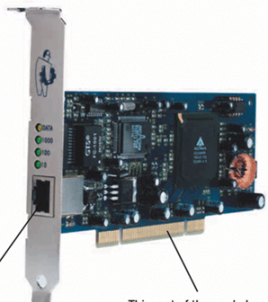 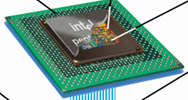 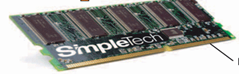 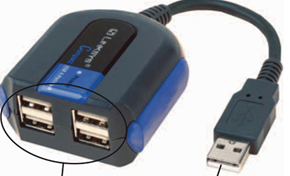 a. ____________           b. __________             c. ____________               d. _________2. Match the terms in Column I to the definitions in Column II.COLLEGE OF ENGINEERING & TECHNOLOGYCOLLEGE OF ENGINEERING & TECHNOLOGY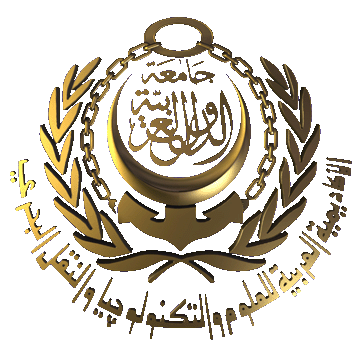 DepartmentCourse TitleCourse CodeDate: Computer Engineering: : Introduction to Computers: CC111    : fall 2012               Column IColumn IIIIIMotherboardWeb browser System busControl unit Expansion busesArithmetic logic unit (ALU)BusCache memoryE-mail address Operating system Central processing unit (CPU)Domain namePortSystem unitRegisterAn Internet address consisting of a username and computer domain name that uniquely identifies a person on the Internet.A type of system software that enables a computer to operate and manage its resources and activities.A program used to view Web pages.An electronic path on the motherboard or within the CPU along which data is transferred.The part of the CPU that coordinates its operations.A connector on the exterior of a PC's system unit to which a device may be attached.The main circuit board of a computer, located inside the system unit, to which all computer system components connect.The part of the CPU that performs logical operations and integer arithmetic A text-based Internet address used to uniquely identify a computer on the Internet.The bus that moves data back and forth between the CPU and memory1MotherboardWeb browser System busControl unit Expansion busesArithmetic logic unit (ALU)BusCache memoryE-mail address Operating system Central processing unit (CPU)Domain namePortSystem unitRegisterAn Internet address consisting of a username and computer domain name that uniquely identifies a person on the Internet.A type of system software that enables a computer to operate and manage its resources and activities.A program used to view Web pages.An electronic path on the motherboard or within the CPU along which data is transferred.The part of the CPU that coordinates its operations.A connector on the exterior of a PC's system unit to which a device may be attached.The main circuit board of a computer, located inside the system unit, to which all computer system components connect.The part of the CPU that performs logical operations and integer arithmetic A text-based Internet address used to uniquely identify a computer on the Internet.The bus that moves data back and forth between the CPU and memory2MotherboardWeb browser System busControl unit Expansion busesArithmetic logic unit (ALU)BusCache memoryE-mail address Operating system Central processing unit (CPU)Domain namePortSystem unitRegisterAn Internet address consisting of a username and computer domain name that uniquely identifies a person on the Internet.A type of system software that enables a computer to operate and manage its resources and activities.A program used to view Web pages.An electronic path on the motherboard or within the CPU along which data is transferred.The part of the CPU that coordinates its operations.A connector on the exterior of a PC's system unit to which a device may be attached.The main circuit board of a computer, located inside the system unit, to which all computer system components connect.The part of the CPU that performs logical operations and integer arithmetic A text-based Internet address used to uniquely identify a computer on the Internet.The bus that moves data back and forth between the CPU and memory3MotherboardWeb browser System busControl unit Expansion busesArithmetic logic unit (ALU)BusCache memoryE-mail address Operating system Central processing unit (CPU)Domain namePortSystem unitRegisterAn Internet address consisting of a username and computer domain name that uniquely identifies a person on the Internet.A type of system software that enables a computer to operate and manage its resources and activities.A program used to view Web pages.An electronic path on the motherboard or within the CPU along which data is transferred.The part of the CPU that coordinates its operations.A connector on the exterior of a PC's system unit to which a device may be attached.The main circuit board of a computer, located inside the system unit, to which all computer system components connect.The part of the CPU that performs logical operations and integer arithmetic A text-based Internet address used to uniquely identify a computer on the Internet.The bus that moves data back and forth between the CPU and memory4MotherboardWeb browser System busControl unit Expansion busesArithmetic logic unit (ALU)BusCache memoryE-mail address Operating system Central processing unit (CPU)Domain namePortSystem unitRegisterAn Internet address consisting of a username and computer domain name that uniquely identifies a person on the Internet.A type of system software that enables a computer to operate and manage its resources and activities.A program used to view Web pages.An electronic path on the motherboard or within the CPU along which data is transferred.The part of the CPU that coordinates its operations.A connector on the exterior of a PC's system unit to which a device may be attached.The main circuit board of a computer, located inside the system unit, to which all computer system components connect.The part of the CPU that performs logical operations and integer arithmetic A text-based Internet address used to uniquely identify a computer on the Internet.The bus that moves data back and forth between the CPU and memory5MotherboardWeb browser System busControl unit Expansion busesArithmetic logic unit (ALU)BusCache memoryE-mail address Operating system Central processing unit (CPU)Domain namePortSystem unitRegisterAn Internet address consisting of a username and computer domain name that uniquely identifies a person on the Internet.A type of system software that enables a computer to operate and manage its resources and activities.A program used to view Web pages.An electronic path on the motherboard or within the CPU along which data is transferred.The part of the CPU that coordinates its operations.A connector on the exterior of a PC's system unit to which a device may be attached.The main circuit board of a computer, located inside the system unit, to which all computer system components connect.The part of the CPU that performs logical operations and integer arithmetic A text-based Internet address used to uniquely identify a computer on the Internet.The bus that moves data back and forth between the CPU and memory6MotherboardWeb browser System busControl unit Expansion busesArithmetic logic unit (ALU)BusCache memoryE-mail address Operating system Central processing unit (CPU)Domain namePortSystem unitRegisterAn Internet address consisting of a username and computer domain name that uniquely identifies a person on the Internet.A type of system software that enables a computer to operate and manage its resources and activities.A program used to view Web pages.An electronic path on the motherboard or within the CPU along which data is transferred.The part of the CPU that coordinates its operations.A connector on the exterior of a PC's system unit to which a device may be attached.The main circuit board of a computer, located inside the system unit, to which all computer system components connect.The part of the CPU that performs logical operations and integer arithmetic A text-based Internet address used to uniquely identify a computer on the Internet.The bus that moves data back and forth between the CPU and memory7MotherboardWeb browser System busControl unit Expansion busesArithmetic logic unit (ALU)BusCache memoryE-mail address Operating system Central processing unit (CPU)Domain namePortSystem unitRegisterAn Internet address consisting of a username and computer domain name that uniquely identifies a person on the Internet.A type of system software that enables a computer to operate and manage its resources and activities.A program used to view Web pages.An electronic path on the motherboard or within the CPU along which data is transferred.The part of the CPU that coordinates its operations.A connector on the exterior of a PC's system unit to which a device may be attached.The main circuit board of a computer, located inside the system unit, to which all computer system components connect.The part of the CPU that performs logical operations and integer arithmetic A text-based Internet address used to uniquely identify a computer on the Internet.The bus that moves data back and forth between the CPU and memory8MotherboardWeb browser System busControl unit Expansion busesArithmetic logic unit (ALU)BusCache memoryE-mail address Operating system Central processing unit (CPU)Domain namePortSystem unitRegisterAn Internet address consisting of a username and computer domain name that uniquely identifies a person on the Internet.A type of system software that enables a computer to operate and manage its resources and activities.A program used to view Web pages.An electronic path on the motherboard or within the CPU along which data is transferred.The part of the CPU that coordinates its operations.A connector on the exterior of a PC's system unit to which a device may be attached.The main circuit board of a computer, located inside the system unit, to which all computer system components connect.The part of the CPU that performs logical operations and integer arithmetic A text-based Internet address used to uniquely identify a computer on the Internet.The bus that moves data back and forth between the CPU and memory9MotherboardWeb browser System busControl unit Expansion busesArithmetic logic unit (ALU)BusCache memoryE-mail address Operating system Central processing unit (CPU)Domain namePortSystem unitRegisterAn Internet address consisting of a username and computer domain name that uniquely identifies a person on the Internet.A type of system software that enables a computer to operate and manage its resources and activities.A program used to view Web pages.An electronic path on the motherboard or within the CPU along which data is transferred.The part of the CPU that coordinates its operations.A connector on the exterior of a PC's system unit to which a device may be attached.The main circuit board of a computer, located inside the system unit, to which all computer system components connect.The part of the CPU that performs logical operations and integer arithmetic A text-based Internet address used to uniquely identify a computer on the Internet.The bus that moves data back and forth between the CPU and memory10